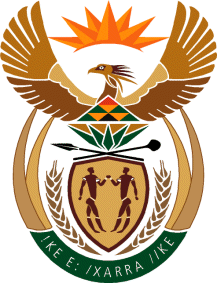 MinistryEmployment & LabourRepublic of South AfricaPrivate Bag X499, PRETORIA, 0001. Laboria House 215 Schoeman Street, PRETORA Tel: (012) 392 9620 Fax: 012 320 1942Private Bag X9090, CAPE TOWN, 8000. 120 Plein Street, 12th Floor, CAPE TOWN Tel: (021) 466 7160 Fax 021 432 2830www.labour.gov.zaNATIONAL ASSEMBLYWRITTEN REPLYQUESTION 209 / NW1168E	209.	Mr X Ngwezi (IFP) to ask the Minister of Employment and Labour:What is the total number of vacancies in (i) his department and (ii) each of the provincial departments reporting to him and (b) by what date will the vacancies be filled in each case?					NW1168EREPLY:824(b) By end of Financial YearPROVINCENumberEntity or AgencyNumberEastern Cape46Supported Employment Enterprises (SEE)31Free State12Compensation Fund (CF)195Gauteng138Unemployment Insurance Fund (UIF)60Kwa-Zulu Natal49Limpopo66Mpumalanga66Northern Cape31North West29Western Cape46SUB-TOTAL483SUB-TOTAL286GRAND TOTALGRAND TOTALGRAND TOTAL769